УКРАЇНА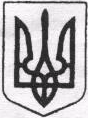 МІНІСТЕРСТВО ОСВІТИ І НАУКИГвардійський навчально-виховний комплекс  «Загальноосвітня школа І-ІІІ ступенів,  гімназія»Гвардійської сільської радиХмельницького районуХмельницької областіНАКАЗ10.11.2020                                         Гвардійське                                           № 111-оПро організацію дистанційного навчаннядля учнів 5-11 класівНа виконання рішення позачергового засідання Хмельницької обласної комісії з питань техногенно-екологічної безпеки і надзвичайних ситуацій (Протокол від 06.11.2020 року № 45), відповідно до рішення педагогічної ради (Протокол від 10.11.2020 року №16) та з врахуванням рівня поширення захворюваності на COVID-19 серед працівників освіти НАКАЗУЮ:Організувати для учнів 5-11 класів навчання з використанням технологій дистанційного навчання з 11 листопада 2020 року до зниження рівня захворюваності та покращення епедеміологічної ситуації у закладі.Дистанційне навчання організувати в режимі реального часу через Інтернет.Вчителям-предметникам проводити навчальні заняття через вебсервіси: Google Клас, Google Classroom, МійКлас, Zoom, Google Meet.Здійснювати виставлення оцінок відповідно до безпосередньо проведених навчальних занять у дистанційному режимі із зазначенням тематики, навчального матеріалу, навчальних завдань. Контроль за виконанням даного наказу покласти на заступника директора з навчально-виховної роботи Ляхову М. М..Директор                                                                                Галина НИКИФОРОВАЗ наказом ознайомлено:М. М. Ляхова